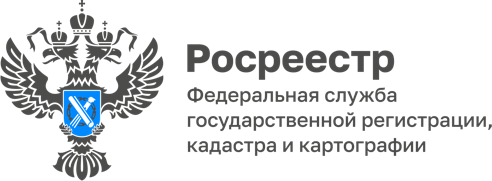 31.10.2022У меня нет электронной подписи, живу не в Томске, хочу направить почтой заявление и документы на регистрацию права собственности на квартиру (приобрел ее как член кооператива). Как это можно оформить?На вопрос отвечает Наталья Ананьева, заместитель начальника отдела регистрации объектов недвижимости жилого назначения и договоров долевого участия в строительстве Управления Росреестра по Томской области:                                                              - С 29.06.2022 действующим законодательством отменено представление в орган регистрации прав документов на бумажном носителе путем отправки его по почте.В описанной ситуации посредством личного обращения можно подать заявление о государственной регистрации права собственности и необходимые для такой регистрации документы на бумажном носителе не только по месту нахождения объекта недвижимости, но и по своему месту нахождения в любом офисе МФЦ. При этом государственная регистрация права будет проведена по месту нахождения объекта.Информацию об адресах времени работы офисов МФЦ можно получить, воспользовавшись ссылкой https://md.tomsk.ru, либо по телефонам регионального центра телефонного обслуживания 8-800-350-08-50 (звонок бесплатный на территории Томской области), 8 (3822) 602-999